du har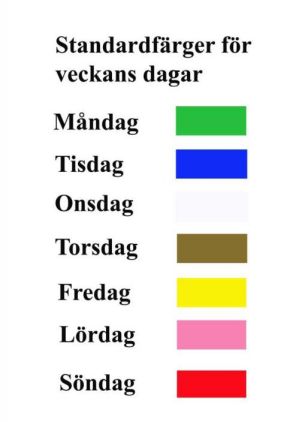 ni är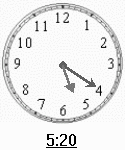 jag hardet ärhur mycket kostar det ?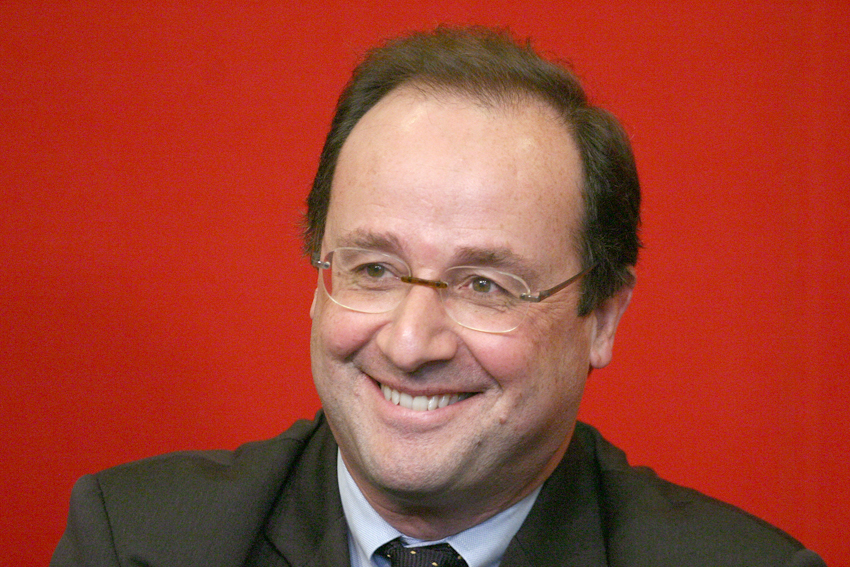 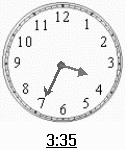 ni harfinns det ?/ det finns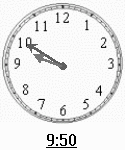 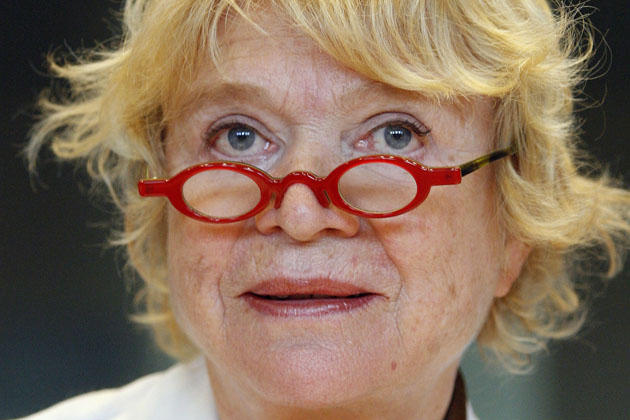 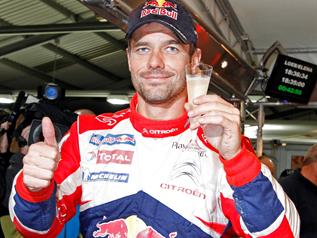 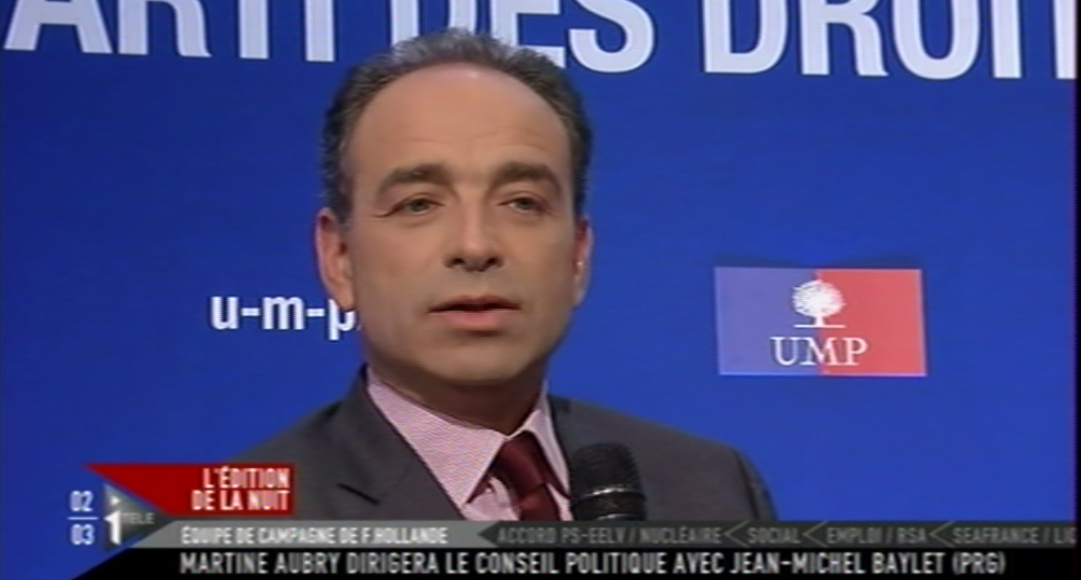 han är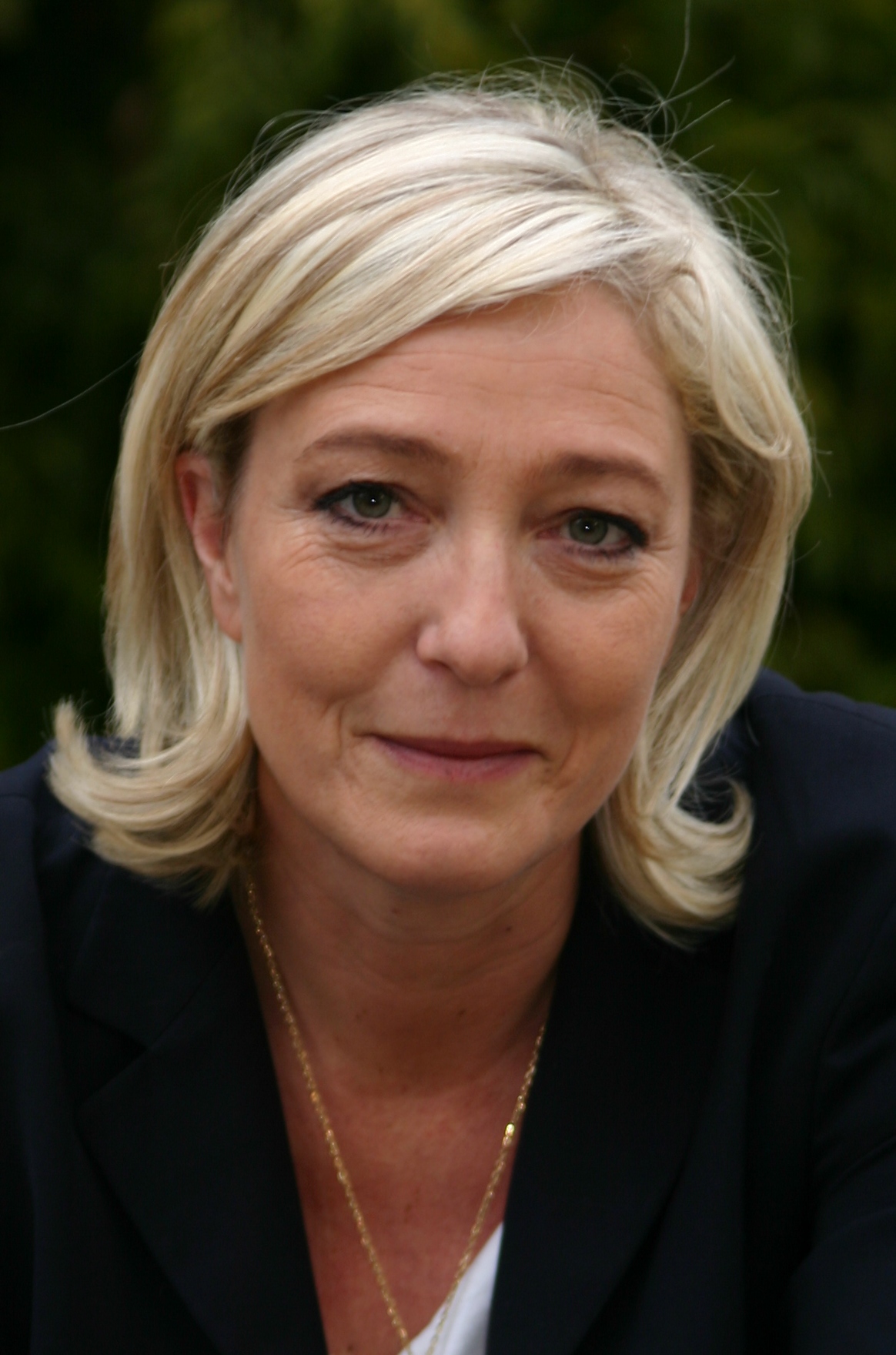 du är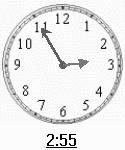 hur gammal är du ?vad är det ?hon har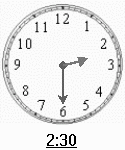 var bor du ?jag är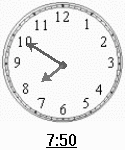 